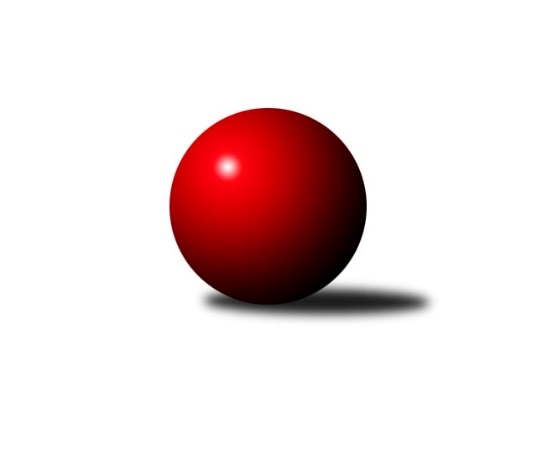 Č.8Ročník 2021/2022	21.11.2021Nejlepšího výkonu v tomto kole: 3386 dosáhlo družstvo: TJ Opava 3. KLM C 2021/2022Výsledky 8. kolaSouhrnný přehled výsledků:TJ Opava 	- TJ Unie Hlubina	6:2	3386:3299	13.0:11.0	20.11.TJ Horní Benešov ˝B˝	- TJ Tatran Litovel 	5:3	3235:3159	13.0:11.0	20.11.TJ Sokol Chvalíkovice	- KK Jiskra Rýmařov 	6:2	3250:3200	14.0:10.0	20.11.TJ Spartak Přerov ˝B˝	- TJ Odry 	5:3	3304:3193	15.0:9.0	20.11.Sokol Přemyslovice 	- TJ Sokol Bohumín 	6:2	3169:3072	13.5:10.5	20.11.KK Zábřeh B	- TJ Prostějov 		dohrávka		10.3.Tabulka družstev:	1.	TJ Sokol Chvalíkovice	8	6	0	2	41.0 : 23.0 	105.0 : 87.0 	 3310	12	2.	Sokol Přemyslovice	8	6	0	2	41.0 : 23.0 	101.0 : 91.0 	 3216	12	3.	TJ Opava	8	5	1	2	40.0 : 24.0 	112.0 : 80.0 	 3235	11	4.	TJ Spartak Přerov ˝B˝	7	5	0	2	32.0 : 24.0 	87.5 : 80.5 	 3145	10	5.	KK Jiskra Rýmařov	8	4	1	3	39.0 : 25.0 	111.5 : 80.5 	 3229	9	6.	TJ Unie Hlubina	8	4	0	4	34.5 : 29.5 	105.5 : 86.5 	 3220	8	7.	TJ Odry	8	4	0	4	32.0 : 32.0 	96.5 : 95.5 	 3248	8	8.	TJ Prostějov	6	3	0	3	23.5 : 24.5 	71.0 : 73.0 	 3217	6	9.	TJ Sokol Bohumín	8	3	0	5	23.0 : 41.0 	77.5 : 114.5 	 3078	6	10.	TJ Tatran Litovel	8	2	1	5	25.0 : 39.0 	77.5 : 114.5 	 3169	5	11.	KK Zábřeh B	7	1	1	5	20.0 : 36.0 	86.0 : 82.0 	 3152	3	12.	TJ Horní Benešov ˝B˝	8	1	0	7	17.0 : 47.0 	73.0 : 119.0 	 3135	2Podrobné výsledky kola:	 TJ Opava 	3386	6:2	3299	TJ Unie Hlubina	Petr Bracek	142 	 151 	 172 	148	613 	 4:0 	 536 	 135	122 	 141	138	Tomáš Rechtoris	Petr Wolf	157 	 152 	 122 	131	562 	 2:2 	 554 	 136	138 	 132	148	Pavel Marek	Maciej Basista	132 	 129 	 128 	136	525 	 2:2 	 518 	 129	131 	 134	124	Petr Basta	Luděk Slanina	132 	 141 	 161 	121	555 	 2:2 	 561 	 136	125 	 143	157	Jan Žídek	Milan Jahn	164 	 151 	 130 	130	575 	 1:3 	 590 	 150	161 	 146	133	Martin Marek	Svatopluk Kříž	133 	 141 	 141 	141	556 	 2:2 	 540 	 140	132 	 147	121	Přemysl Žáčekrozhodčí:  Vedoucí družstevNejlepší výkon utkání: 613 - Petr Bracek	 TJ Horní Benešov ˝B˝	3235	5:3	3159	TJ Tatran Litovel 	Bohuslav Čuba	137 	 145 	 103 	114	499 	 1:3 	 529 	 148	129 	 127	125	Petr Axmann	Petr Rak	135 	 136 	 139 	118	528 	 1:3 	 549 	 145	139 	 131	134	Kamil Axmann	Jan Fadrný	136 	 150 	 149 	118	553 	 2:2 	 507 	 137	114 	 121	135	Miroslav Sigmund	Luděk Zeman	163 	 134 	 139 	135	571 	 4:0 	 505 	 116	128 	 128	133	Miroslav Talášek	Michal Blažek	129 	 139 	 123 	152	543 	 2:2 	 557 	 147	138 	 138	134	Jiří Čamek	Petr Dankovič	133 	 129 	 132 	147	541 	 3:1 	 512 	 137	116 	 121	138	Jiří Fialarozhodčí:  Vedoucí družstevNejlepší výkon utkání: 571 - Luděk Zeman	 TJ Sokol Chvalíkovice	3250	6:2	3200	KK Jiskra Rýmařov 	Radek Hendrych	144 	 119 	 136 	134	533 	 3:1 	 465 	 111	131 	 106	117	Jaroslav Heblák	Jiří Staněk	159 	 137 	 137 	146	579 	 4:0 	 563 	 154	130 	 135	144	Michal Davidík	Jonas Mückstein *1	150 	 119 	 137 	108	514 	 1:3 	 572 	 142	134 	 155	141	Ladislav Janáč	Vladimír Valenta	166 	 129 	 131 	127	553 	 1:3 	 540 	 128	139 	 133	140	Petr Chlachula	Aleš Staněk	142 	 127 	 140 	134	543 	 2:2 	 540 	 161	128 	 126	125	Antonín Sochor	David Hendrych	137 	 142 	 143 	106	528 	 3:1 	 520 	 112	123 	 140	145	Jaroslav Tezzelerozhodčí:  Vedoucí družstevstřídání: *1 od 84. hodu Otto MücksteinNejlepší výkon utkání: 579 - Jiří Staněk	 TJ Spartak Přerov ˝B˝	3304	5:3	3193	TJ Odry 	Martin Rédr	134 	 119 	 130 	115	498 	 1:3 	 507 	 118	128 	 141	120	Martin Pavič	Vojtěch Venclík	149 	 140 	 118 	137	544 	 2:2 	 585 	 146	144 	 159	136	Marek Frydrych	Vladimír Mánek	137 	 173 	 172 	135	617 	 4:0 	 522 	 129	139 	 122	132	Daniel Ševčík st.	Zdeněk Macháček	121 	 160 	 134 	133	548 	 2:2 	 513 	 127	132 	 110	144	Petr Dvorský	Milan Kanda	144 	 159 	 145 	133	581 	 4:0 	 520 	 138	128 	 130	124	Michal Pavič	Martin Holas	131 	 132 	 128 	125	516 	 2:2 	 546 	 141	159 	 126	120	Karel Chlevišťanrozhodčí: Jiří Divila, Vladimír SedláčekNejlepší výkon utkání: 617 - Vladimír Mánek	 Sokol Přemyslovice 	3169	6:2	3072	TJ Sokol Bohumín 	Michal Kolář	127 	 136 	 115 	118	496 	 1:3 	 514 	 142	118 	 119	135	Stanislav Sliwka	Eduard Tomek	149 	 134 	 147 	126	556 	 4:0 	 510 	 138	129 	 118	125	Jaroslav Klus	Ivan Říha	136 	 127 	 136 	159	558 	 2:2 	 547 	 128	145 	 142	132	Petr Kuttler	Tomáš Fraus	141 	 135 	 123 	120	519 	 3:1 	 472 	 108	125 	 106	133	Jan Zaškolný	Radek Grulich	137 	 142 	 136 	119	534 	 1.5:2.5 	 536 	 147	127 	 143	119	Roman Honl	Jiří Šoupal	120 	 144 	 115 	127	506 	 2:2 	 493 	 121	121 	 125	126	Karol Nitkarozhodčí: Jiří ZapletalNejlepší výkon utkání: 558 - Ivan ŘíhaPořadí jednotlivců:	jméno hráče	družstvo	celkem	plné	dorážka	chyby	poměr kuž.	Maximum	1.	Marek Frydrych 	TJ Odry 	603.05	394.6	208.5	3.0	5/5	(633)	2.	David Hendrych 	TJ Sokol Chvalíkovice	566.45	369.0	197.5	3.0	5/5	(616)	3.	Aleš Staněk 	TJ Sokol Chvalíkovice	564.81	378.7	186.1	3.9	4/5	(620)	4.	Josef Hendrych 	TJ Sokol Chvalíkovice	559.10	375.1	184.0	4.6	5/5	(586)	5.	Ladislav Janáč 	KK Jiskra Rýmařov 	555.58	372.3	183.3	5.2	4/5	(615)	6.	Bohuslav Čuba 	TJ Horní Benešov ˝B˝	554.83	365.9	188.9	4.0	3/4	(584)	7.	Jan Žídek 	TJ Unie Hlubina	554.44	368.8	185.7	3.8	4/4	(566)	8.	Radek Grulich 	Sokol Přemyslovice 	554.25	361.0	193.3	1.8	4/4	(586)	9.	Antonín Sochor 	KK Jiskra Rýmařov 	554.20	374.2	180.1	3.6	5/5	(621)	10.	Jiří Staněk 	TJ Sokol Chvalíkovice	553.56	371.1	182.4	6.1	4/5	(592)	11.	Petr Bracek 	TJ Opava 	552.25	364.4	187.9	4.7	5/5	(613)	12.	Přemysl Žáček 	TJ Unie Hlubina	551.25	376.8	174.5	6.0	4/4	(604)	13.	Jaroslav Tezzele 	KK Jiskra Rýmařov 	549.00	365.7	183.3	3.1	5/5	(591)	14.	Martin Marek 	TJ Unie Hlubina	548.25	364.9	183.3	4.5	4/4	(590)	15.	Maciej Basista 	TJ Opava 	548.00	370.0	178.0	6.7	5/5	(564)	16.	Kamil Axmann 	TJ Tatran Litovel 	547.42	379.3	168.2	5.5	4/5	(569)	17.	Petr Chlachula 	KK Jiskra Rýmařov 	545.50	373.2	172.3	7.0	4/5	(578)	18.	Milan Jahn 	TJ Opava 	545.35	363.4	182.0	4.0	5/5	(575)	19.	Karel Chlevišťan 	TJ Odry 	545.10	360.5	184.6	2.5	5/5	(572)	20.	Jiří Čamek 	TJ Tatran Litovel 	543.65	375.1	168.6	5.4	5/5	(557)	21.	Karel Zubalík 	TJ Prostějov 	542.08	362.6	179.5	5.4	4/4	(566)	22.	Vojtěch Venclík 	TJ Spartak Přerov ˝B˝	541.25	363.5	177.8	4.8	4/4	(593)	23.	Eduard Tomek 	Sokol Přemyslovice 	541.20	374.2	167.0	6.7	4/4	(575)	24.	Jan Pernica 	TJ Prostějov 	541.00	367.5	173.5	3.9	4/4	(586)	25.	Ivan Říha 	Sokol Přemyslovice 	540.80	366.0	174.9	5.0	4/4	(564)	26.	Bronislav Diviš 	TJ Prostějov 	540.11	375.4	164.7	6.1	3/4	(571)	27.	Max Trunečka 	TJ Prostějov 	538.67	370.8	167.9	6.9	4/4	(573)	28.	Radek Hendrych 	TJ Sokol Chvalíkovice	538.00	373.8	164.3	7.3	4/5	(562)	29.	Michal Davidík 	KK Jiskra Rýmařov 	537.00	360.8	176.3	5.6	4/5	(573)	30.	Aleš Čapka 	TJ Prostějov 	535.58	357.9	177.7	7.3	4/4	(562)	31.	Martin Flídr 	KK Zábřeh B	535.00	359.9	175.1	8.9	5/5	(593)	32.	Jan Sedláček 	Sokol Přemyslovice 	534.67	365.2	169.5	6.7	4/4	(593)	33.	Pavel Marek 	TJ Unie Hlubina	534.44	363.1	171.3	8.0	4/4	(554)	34.	Milan Kanda 	TJ Spartak Přerov ˝B˝	533.88	357.6	176.3	7.2	4/4	(596)	35.	Michal Pavič 	TJ Odry 	532.40	355.2	177.2	3.6	5/5	(578)	36.	Jiří Michálek 	KK Zábřeh B	531.90	368.7	163.2	4.8	5/5	(562)	37.	Petr Dvorský 	TJ Odry 	530.40	356.7	173.7	4.7	5/5	(576)	38.	Tomáš Valíček 	TJ Opava 	529.92	361.8	168.1	7.0	4/5	(568)	39.	Josef Matušek 	TJ Horní Benešov ˝B˝	528.33	366.1	162.2	6.1	3/4	(547)	40.	Luděk Slanina 	TJ Opava 	527.90	362.5	165.4	7.0	5/5	(561)	41.	Michal Blažek 	TJ Opava 	525.00	357.3	167.7	6.7	5/5	(609)	42.	Vladimír Mánek 	TJ Spartak Přerov ˝B˝	524.67	361.3	163.3	8.0	3/4	(617)	43.	Jiří Flídr 	KK Zábřeh B	524.20	355.6	168.6	5.4	5/5	(542)	44.	Martin Holas 	TJ Spartak Přerov ˝B˝	523.88	363.4	160.5	7.8	4/4	(585)	45.	Miroslav Talášek 	TJ Tatran Litovel 	523.53	359.1	164.5	9.1	5/5	(544)	46.	Martin Pavič 	TJ Odry 	523.30	356.7	166.6	5.0	5/5	(579)	47.	Jonas Mückstein 	TJ Sokol Chvalíkovice	522.75	359.1	163.6	9.8	4/5	(544)	48.	Jiří Fiala 	TJ Tatran Litovel 	522.20	362.0	160.2	8.9	5/5	(569)	49.	Karol Nitka 	TJ Sokol Bohumín 	521.90	352.4	169.6	7.0	5/5	(554)	50.	Roman Honl 	TJ Sokol Bohumín 	519.75	357.4	162.4	6.9	4/5	(550)	51.	Miroslav Znojil 	TJ Prostějov 	519.50	353.8	165.8	6.8	4/4	(539)	52.	Miroslav Sigmund 	TJ Tatran Litovel 	519.06	357.8	161.3	8.9	4/5	(564)	53.	Luděk Zeman 	TJ Horní Benešov ˝B˝	518.50	350.3	168.2	7.8	4/4	(571)	54.	Miroslav Štěpán 	KK Zábřeh B	518.00	360.5	157.5	10.3	4/5	(548)	55.	Jiří Šoupal 	Sokol Přemyslovice 	517.92	347.8	170.2	4.1	4/4	(558)	56.	Petr Basta 	TJ Unie Hlubina	517.67	354.2	163.5	6.2	4/4	(536)	57.	Michal Zatyko 	TJ Unie Hlubina	517.08	351.9	165.2	6.6	3/4	(536)	58.	Fridrich Péli 	KK Zábřeh B	515.70	355.2	160.5	7.6	5/5	(532)	59.	Michal Kolář 	Sokol Přemyslovice 	515.50	351.2	164.3	8.8	3/4	(527)	60.	David Janušík 	TJ Spartak Přerov ˝B˝	515.50	363.3	152.2	10.7	3/4	(551)	61.	Stanislav Sliwka 	TJ Sokol Bohumín 	514.95	355.3	159.7	4.6	5/5	(557)	62.	Daniel Ševčík  st.	TJ Odry 	513.50	359.1	154.4	10.0	5/5	(540)	63.	Petr Dankovič 	TJ Horní Benešov ˝B˝	512.33	348.3	164.0	10.0	3/4	(550)	64.	Petr Dankovič 	TJ Horní Benešov ˝B˝	512.13	355.9	156.3	8.0	4/4	(542)	65.	Michal Loučka 	TJ Spartak Přerov ˝B˝	510.67	352.6	158.1	9.1	3/4	(570)	66.	Jaroslav Klus 	TJ Sokol Bohumín 	498.00	351.6	146.4	9.8	5/5	(550)	67.	Jan Zaškolný 	TJ Sokol Bohumín 	487.80	327.7	160.1	10.4	5/5	(508)		Otto Mückstein 	TJ Sokol Chvalíkovice	563.50	359.8	203.7	6.0	2/5	(591)		Petr Wolf 	TJ Opava 	562.00	371.0	191.0	4.0	1/5	(562)		Tomáš Fraus 	Sokol Přemyslovice 	556.20	363.6	192.6	4.6	2/4	(585)		Ladislav Stárek 	KK Jiskra Rýmařov 	554.50	377.5	177.0	4.0	2/5	(560)		Svatopluk Kříž 	TJ Opava 	553.50	363.5	190.0	4.5	2/5	(556)		Roman Rolenc 	TJ Prostějov 	552.00	359.0	193.0	4.0	1/4	(552)		Zdeněk Macháček 	TJ Spartak Přerov ˝B˝	548.00	392.0	156.0	7.0	1/4	(548)		Petr Kuttler 	TJ Sokol Bohumín 	547.00	360.3	186.7	4.7	3/5	(566)		Michal Blažek 	TJ Horní Benešov ˝B˝	547.00	364.0	183.0	7.0	1/4	(551)		Jan Sochor 	KK Jiskra Rýmařov 	544.17	365.0	179.2	4.8	3/5	(563)		Lukáš Modlitba 	TJ Sokol Bohumín 	543.83	361.5	182.3	6.0	2/5	(562)		Michal Klich 	TJ Horní Benešov ˝B˝	543.50	373.5	170.0	7.0	2/4	(546)		Petr Axmann 	TJ Tatran Litovel 	540.83	379.7	161.2	7.0	3/5	(555)		Vladimír Valenta 	TJ Sokol Chvalíkovice	537.00	362.5	174.5	7.5	2/5	(553)		Dalibor Hamrozy 	TJ Sokol Bohumín 	536.00	345.0	191.0	7.0	1/5	(536)		Stanislav Beňa  st.	TJ Spartak Přerov ˝B˝	536.00	378.0	158.0	11.0	1/4	(536)		Tomáš Rechtoris 	TJ Unie Hlubina	536.00	389.0	147.0	10.0	1/4	(536)		František Baleka 	TJ Tatran Litovel 	533.33	361.2	172.2	5.7	3/5	(561)		Petr Rak 	TJ Horní Benešov ˝B˝	532.50	369.5	163.0	4.0	2/4	(537)		Vojtěch Rozkopal 	TJ Odry 	531.00	366.0	165.0	6.0	1/5	(546)		Jan Körner 	KK Zábřeh B	524.67	355.7	169.0	4.7	3/5	(547)		Martin Vitásek 	KK Zábřeh B	524.50	356.5	168.0	10.3	2/5	(549)		Petr Chodura 	TJ Unie Hlubina	522.00	365.0	157.0	14.0	1/4	(522)		Jiří Kohoutek 	TJ Spartak Přerov ˝B˝	521.50	364.0	157.5	16.5	2/4	(527)		Martin Vološčuk 	KK Zábřeh B	515.00	353.0	162.0	8.0	1/5	(515)		Jan Fadrný 	TJ Horní Benešov ˝B˝	512.13	347.3	164.9	6.9	2/4	(553)		Zdeněk Smrža 	TJ Horní Benešov ˝B˝	512.00	358.5	153.5	11.0	1/4	(554)		Jozef Kuzma 	TJ Sokol Bohumín 	512.00	380.0	132.0	16.0	1/5	(512)		Ondřej Holas 	TJ Spartak Přerov ˝B˝	510.50	356.5	154.0	9.0	1/4	(517)		René Světlík 	TJ Sokol Bohumín 	509.00	345.0	164.0	11.0	1/5	(509)		Jiří Polášek 	KK Jiskra Rýmařov 	508.67	357.5	151.2	10.3	3/5	(554)		David Čulík 	TJ Tatran Litovel 	508.50	365.0	143.5	13.5	2/5	(530)		Robert Kučerka 	TJ Horní Benešov ˝B˝	502.50	355.0	147.5	8.8	2/4	(512)		Martin Švrčina 	TJ Horní Benešov ˝B˝	501.00	339.0	162.0	7.0	1/4	(501)		Martin Rédr 	TJ Spartak Přerov ˝B˝	484.50	341.0	143.5	10.0	1/4	(498)		Štefan Dendis 	TJ Sokol Bohumín 	466.00	324.0	142.0	8.0	1/5	(466)		Jaroslav Heblák 	KK Jiskra Rýmařov 	456.00	332.0	124.0	18.5	2/5	(465)		Pavel Hampl 	TJ Tatran Litovel 	429.50	313.5	116.0	18.5	2/5	(435)Sportovně technické informace:Starty náhradníků:registrační číslo	jméno a příjmení 	datum startu 	družstvo	číslo startu6457	Svatopluk Kříž	20.11.2021	TJ Opava 	2x6374	Jaroslav Heblák	20.11.2021	KK Jiskra Rýmařov 	2x19448	Petr Kuttler	20.11.2021	TJ Sokol Bohumín 	3x6252	Vladimír Valenta	20.11.2021	TJ Sokol Chvalíkovice	3x7398	Petr Rak	20.11.2021	TJ Horní Benešov ˝B˝	2x17326	Michal Blažek	20.11.2021	TJ Horní Benešov ˝B˝	3x
Hráči dopsaní na soupisku:registrační číslo	jméno a příjmení 	datum startu 	družstvo	6470	Petr Wolf	20.11.2021	TJ Opava 	Program dalšího kola:9. kolo27.11.2021	so	12:00	TJ Prostějov  - TJ Sokol Bohumín 	27.11.2021	so	13:00	TJ Odry  - TJ Tatran Litovel 	27.11.2021	so	14:00	KK Jiskra Rýmařov  - KK Zábřeh B	27.11.2021	so	14:00	TJ Sokol Chvalíkovice - TJ Opava 	27.11.2021	so	14:30	Sokol Přemyslovice  - TJ Spartak Přerov ˝B˝	27.11.2021	so	15:30	TJ Unie Hlubina - TJ Horní Benešov ˝B˝	Nejlepší šestka kola - absolutněNejlepší šestka kola - absolutněNejlepší šestka kola - absolutněNejlepší šestka kola - absolutněNejlepší šestka kola - dle průměru kuželenNejlepší šestka kola - dle průměru kuželenNejlepší šestka kola - dle průměru kuželenNejlepší šestka kola - dle průměru kuželenNejlepší šestka kola - dle průměru kuželenPočetJménoNázev týmuVýkonPočetJménoNázev týmuPrůměr (%)Výkon2xVladimír MánekSp.Přerov B6172xVladimír MánekSp.Přerov B1146173xPetr BracekTJ Opava6132xPetr BracekTJ Opava111.676131xJiří MichálekZábřeh B5931xJiří MichálekZábřeh B111.635931xMartin MarekHlubina5902xJan PernicaProstějov111.075902xJan PernicaProstějov5906xMarek FrydrychOdry108.085856xMarek FrydrychOdry5851xMartin MarekHlubina107.48590